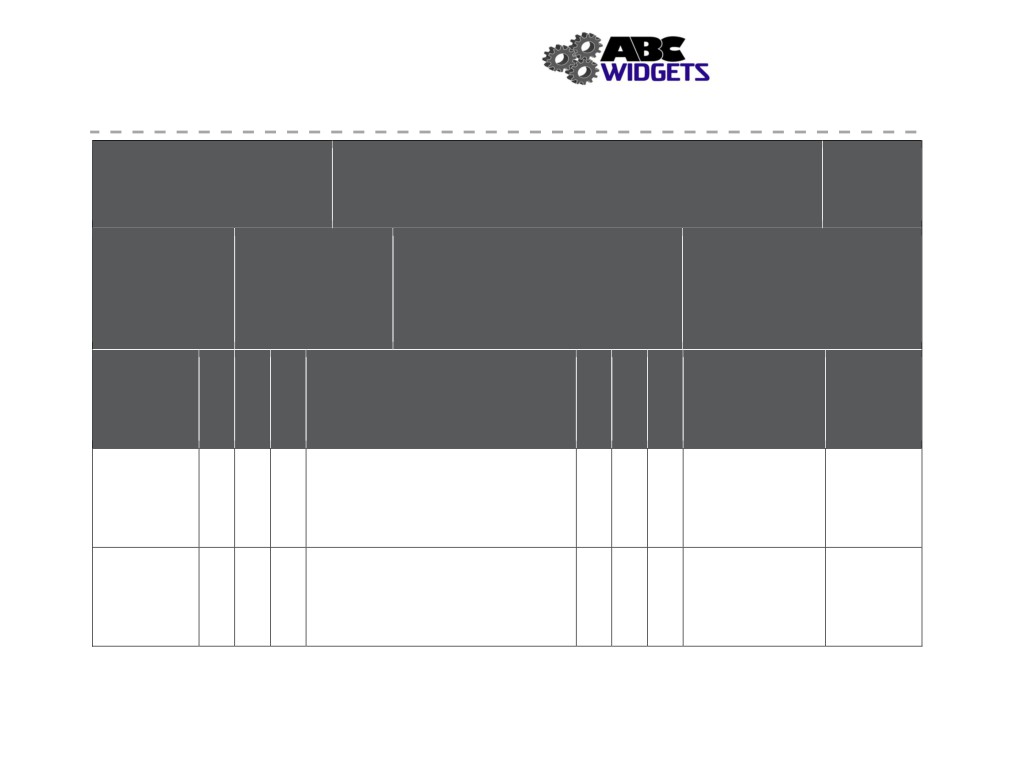 Health and Safety ManualABC Widget Oilfield Services Ltd. - FORMAL HAZARD ASSESSMENTTask Assessed: Travelling -
passenger vehiclePositions Considered: All positionsAssessment Team: (needs to include affected employee) 	FHA #: # 001 John Downy; Kris Marsh; Blake Edwards 
	Revision #: 1Date:  Nov. 1, 2018Referenced 	Specialized PPE orLegislation: 	Equipment:tinted safety glassesHazardsSeverity1. 	Negligible/OK:  Causing minor injury that requires first aid orless2. 	Minor:  Causing non-serious injury, illness, or damage that re-quires medical aid3. 	Serious: Causing severe injury, serious illness, that is disablingor lifelong, or property and equipment damage4. 	Imminent danger: Causing death, widespread occupational ill-ness, or loss of facilitiesProbability1. 	Extremely Remote:  Unlikely to occur2. 	Remote:  Could occur at some point3. 	Reasonably Probable:  Likely to occur eventually4. 	Probable:  Likely to occur immediately or soonOutstanding 	ExpectedAssociated with	Existing Hazard Controls	Implementation	CompletionTask	Assigned To	DateUnmanaged	4	3	12    Eng:	4	1	4	Jason to look into	July 10, 2019Work Schedule	Admin:  work-rest cycle	impacts if we institute(Fatigue)	PPE:	daylight driving onlyProlonged	2	3	6	Eng:	1	2	2Seating	Admin:  work-rest cycle, ergonomic training,ergonomic assessment 
PPE:111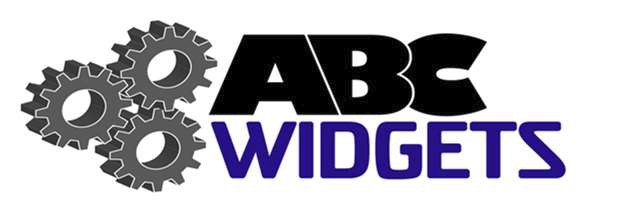 Health and Safety ManualExposure to	4	3	12	Eng:	3	2	6	Jason to look into	Jan 31, 2019other Traffic	Admin: lights, brakes, clean windows and all	defensive driving(collision)	lights.	training coursePPE: sunglassesPoor Job Fit	2	1	2	Eng:	1	1	1(stress)	Admin: training, work-rest cyclePPE:Severe Weather	3	3	9	Eng:	2	1	2Conditions	Admin: proper tires, 4 wheel drive purchase(loss of control)	requirement, pre-trip weather report, wellmaintained vehicle 
PPE:112